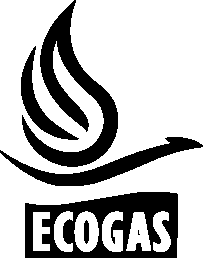 REGISTRO DE RECEPCIÓNREGISTRO DE RECEPCIÓNREGISTRO DE RECEPCIÓNREGISTRO DE RECEPCIÓNREGISTRO DE RECEPCIÓNREGISTRO DE RECEPCIÓNREGISTRO DE RECEPCIÓNREGISTRO DE RECEPCIÓNREGISTRO DE RECEPCIÓNREGISTRO DE RECEPCIÓNREGISTRO DE RECEPCIÓNREGISTRO DE RECEPCIÓNREGISTRO DE RECEPCIÓNREGISTRO DE RECEPCIÓNREGISTRO DE RECEPCIÓNREGISTRO DE RECEPCIÓNREGISTRO DE RECEPCIÓNF-GdC-02F-GdC-02DC NºDC NºDC NºOBRAOBRAFECHA/      /CONTROL DE RECEPCIÓN DE  CAÑOS DE ACEROCONTROL DE RECEPCIÓN DE  CAÑOS DE ACEROCONTROL DE RECEPCIÓN DE  CAÑOS DE ACEROCONTROL DE RECEPCIÓN DE  CAÑOS DE ACEROCONTROL DE RECEPCIÓN DE  CAÑOS DE ACEROCONTROL DE RECEPCIÓN DE  CAÑOS DE ACEROCONTROL DE RECEPCIÓN DE  CAÑOS DE ACEROCONTROL DE RECEPCIÓN DE  CAÑOS DE ACEROCONTROL DE RECEPCIÓN DE  CAÑOS DE ACEROCONTROL DE RECEPCIÓN DE  CAÑOS DE ACEROCONTROL DE RECEPCIÓN DE  CAÑOS DE ACEROCONTROL DE RECEPCIÓN DE  CAÑOS DE ACEROCONTROL DE RECEPCIÓN DE  CAÑOS DE ACEROCONTROL DE RECEPCIÓN DE  CAÑOS DE ACEROCONTROL DE RECEPCIÓN DE  CAÑOS DE ACEROCONTROL DE RECEPCIÓN DE  CAÑOS DE ACEROCONTROL DE RECEPCIÓN DE  CAÑOS DE ACEROCONTROL DE RECEPCIÓN DE  CAÑOS DE ACEROCONTROL DE RECEPCIÓN DE  CAÑOS DE ACEROCONTROL DE RECEPCIÓN DE  CAÑOS DE ACEROHOJA     /NÚMERO DE ORDENREMITO NºNÚMERO DE COLADANÚMERO DE COLADANÚMERO DE LOTEDIÁMETRO (mm)ESPESOR (mm)ESPESOR (mm)LONGITUD (m)LONGITUD (m)NORMA/GRADOFABRICANTEREVESTIDORINSPECCIÓN VISUALCONTROLDIMENSIONALCONTROLDIMENSIONALCONTROLDIMENSIONALCERTIFICADODECALIDADCERTIFICADODECALIDADINCIDENTES DE CALIDAD(IDC)INCIDENTES DE CALIDAD(IDC)INCIDENTES DE CALIDAD(IDC)NÚMERO DE ORDENREMITO NºNÚMERO DE COLADANÚMERO DE COLADANÚMERO DE LOTEDIÁMETRO (mm)ESPESOR (mm)ESPESOR (mm)LONGITUD (m)LONGITUD (m)NORMA/GRADOFABRICANTEREVESTIDORINSPECCIÓN VISUALØext.Øint.Esp.CAÑOREVEST.INCIDENTES DE CALIDAD(IDC)INCIDENTES DE CALIDAD(IDC)INCIDENTES DE CALIDAD(IDC)FIRMASFIRMASFIRMASFIRMASEJECUTOR DEL REGISTROEJECUTOR DEL REGISTROEJECUTOR DEL REGISTROEJECUTOR DEL REGISTROEJECUTOR DEL REGISTROEJECUTOR DEL REGISTRORESPONSABLE DE CALIDAD DE LA CONTRATISTARESPONSABLE DE CALIDAD DE LA CONTRATISTARESPONSABLE DE CALIDAD DE LA CONTRATISTART CONTRATISTART CONTRATISTART CONTRATISTART CONTRATISTART CONTRATISTART CONTRATISTART CONTRATISTART CONTRATISTART CONTRATISTAREGISTRO DE RECEPCIÓNREGISTRO DE RECEPCIÓNREGISTRO DE RECEPCIÓNREGISTRO DE RECEPCIÓNREGISTRO DE RECEPCIÓNREGISTRO DE RECEPCIÓNREGISTRO DE RECEPCIÓNREGISTRO DE RECEPCIÓNREGISTRO DE RECEPCIÓNREGISTRO DE RECEPCIÓNREGISTRO DE RECEPCIÓNREGISTRO DE RECEPCIÓNREGISTRO DE RECEPCIÓNREGISTRO DE RECEPCIÓNREGISTRO DE RECEPCIÓNREGISTRO DE RECEPCIÓNF-GdC-02F-GdC-02DC NºDC NºOBRAOBRAFECHA/      /CONTROL DE RECEPCIÓN DE  CAÑOS DE POLIETILENOCONTROL DE RECEPCIÓN DE  CAÑOS DE POLIETILENOCONTROL DE RECEPCIÓN DE  CAÑOS DE POLIETILENOCONTROL DE RECEPCIÓN DE  CAÑOS DE POLIETILENOCONTROL DE RECEPCIÓN DE  CAÑOS DE POLIETILENOCONTROL DE RECEPCIÓN DE  CAÑOS DE POLIETILENOCONTROL DE RECEPCIÓN DE  CAÑOS DE POLIETILENOCONTROL DE RECEPCIÓN DE  CAÑOS DE POLIETILENOCONTROL DE RECEPCIÓN DE  CAÑOS DE POLIETILENOCONTROL DE RECEPCIÓN DE  CAÑOS DE POLIETILENOCONTROL DE RECEPCIÓN DE  CAÑOS DE POLIETILENOCONTROL DE RECEPCIÓN DE  CAÑOS DE POLIETILENOCONTROL DE RECEPCIÓN DE  CAÑOS DE POLIETILENOCONTROL DE RECEPCIÓN DE  CAÑOS DE POLIETILENOCONTROL DE RECEPCIÓN DE  CAÑOS DE POLIETILENOCONTROL DE RECEPCIÓN DE  CAÑOS DE POLIETILENOCONTROL DE RECEPCIÓN DE  CAÑOS DE POLIETILENOCONTROL DE RECEPCIÓN DE  CAÑOS DE POLIETILENOHOJA     /NÚMERO DE ORDENREMITO NºREMITO NºROLLO/CAÑO RECTOPE80 / PE100DIÁMETRO (mm)DIÁMETRO (mm)SDRSDRMARCAFECHA VENCIMIENTOFECHA DE VENCIMIENTO REVALIDACIÓNCONTROL DIMENSIONALINSPECCIÓN VISUALINSPECCIÓN VISUALINSPECCIÓN VISUALINSPECCIÓN VISUALINCIDENTES DE CALIDAD(IDC)INCIDENTES DE CALIDAD(IDC)INCIDENTES DE CALIDAD(IDC)NÚMERO DE ORDENREMITO NºREMITO NºROLLO/CAÑO RECTOPE80 / PE100DIÁMETRO (mm)DIÁMETRO (mm)SDRSDRMARCAFECHA VENCIMIENTOFECHA DE VENCIMIENTO REVALIDACIÓNCONTROL DIMENSIONALMARCADOCOLORACIÓNMUESCAS, RAYAS (>10% DEL ESPESOR)DEFECTOS SUPERFICIALESINCIDENTES DE CALIDAD(IDC)INCIDENTES DE CALIDAD(IDC)INCIDENTES DE CALIDAD(IDC)FIRMASFIRMASFIRMASFIRMASEJECUTOR DEL REGISTROEJECUTOR DEL REGISTROEJECUTOR DEL REGISTROEJECUTOR DEL REGISTROEJECUTOR DEL REGISTRORESPONSABLE DE CALIDAD DE LA CONTRATISTARESPONSABLE DE CALIDAD DE LA CONTRATISTARESPONSABLE DE CALIDAD DE LA CONTRATISTART CONTRATISTART CONTRATISTART CONTRATISTART CONTRATISTART CONTRATISTART CONTRATISTART CONTRATISTART CONTRATISTA